UNDERGRADUATE CURRICULUM COMMITTEE (UCC)
PROPOSAL FORM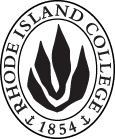 Cover page	scroll over blue text to see further important instructions: please read.N.B. DO NOT USE HIGHLIGHT, PLEASE DELETE THE WORDS THAT DO NOT APPLY TO YOUR PROPOSALALL numbers in section (A) need to be completed, including the impact ones.B.  NEW OR REVISED COURSES  DO NOT USE HIGHLIGHT. DELETE THIS WHOLE PAGE IF THE PROPOSAL DOES NOT INCLUDE A NEW OR REVISED COURSE.D. SignaturesChanges that affect General Education in any way MUST be approved by ALL Deans and COGE Chair.Changes that directly impact more than one department/program MUST have the signatures of all relevant department chairs, program directors, and relevant dean (e.g. when creating/revising a program using courses from other departments/programs). Check UCC manual 4.2 for further guidelines on whether the signatures need to be approval or acknowledgement.Proposals that do not have appropriate approval signatures will not be considered. Type in name of person signing and their position/affiliation.Send electronic files of this proposal and accompanying catalog copy to curriculum@ric.edu and a printed or electronic signature copy of this form to the current Chair of UCC. Check UCC website for due dates.D.1. Approvals:   required from programs/departments/deans who originate the proposal.  may include multiple departments, e.g., for joint/interdisciplinary prposals. D.2. Acknowledgements: REQUIRED from OTHER PROGRAMS/DEPARTMENTS IMPACTED BY THE PROPOSAL. SIGNATURE DOES NOT INDICATE APPROVAL, ONLY AWARENESS THAT THE PROPOSAL IS BEING SUBMITTED.  CONCERNS SHOULD BE BROUGHT TO THE UCC COMMITTEE MEETING FOR DISCUSSIONA.1. Course or programMUSE 212 - Introduction to Music EducationMUSE 212 - Introduction to Music EducationMUSE 212 - Introduction to Music EducationMUSE 212 - Introduction to Music EducationA.2. Proposal typeCourse:  revision Course:  revision Course:  revision Course:  revision A.3. OriginatorPatricia KammererHome departmentMusic, Theatre, and DanceMusic, Theatre, and DanceMusic, Theatre, and DanceA.4. Context and Rationale The Music Area in the Department of Music, Theatre, and Dance has carefully reviewed the courses and the course sequence in the Music Education program.  Due to the new guidelines by the Rhode Island Department of Education and addition of coursework in SPED and TESL, existing courses have been re-sequenced and modified to provide learning opportunities that will prepare our graduates to teach K-12 music in a variety of settings. As a result of this review, MUSE 212 has undergone the following changes:Prerequisite changeCourse description changeSemester offered changeContact hours and credits are increasedModified learning outcomes to reflect emphasis on:  preparation on classroom instruments, use of video analysis, an examination of a variety of pedagogical approaches, teaching English language learners, teaching music to students with special needs, and technologyThe Music Area in the Department of Music, Theatre, and Dance has carefully reviewed the courses and the course sequence in the Music Education program.  Due to the new guidelines by the Rhode Island Department of Education and addition of coursework in SPED and TESL, existing courses have been re-sequenced and modified to provide learning opportunities that will prepare our graduates to teach K-12 music in a variety of settings. As a result of this review, MUSE 212 has undergone the following changes:Prerequisite changeCourse description changeSemester offered changeContact hours and credits are increasedModified learning outcomes to reflect emphasis on:  preparation on classroom instruments, use of video analysis, an examination of a variety of pedagogical approaches, teaching English language learners, teaching music to students with special needs, and technologyThe Music Area in the Department of Music, Theatre, and Dance has carefully reviewed the courses and the course sequence in the Music Education program.  Due to the new guidelines by the Rhode Island Department of Education and addition of coursework in SPED and TESL, existing courses have been re-sequenced and modified to provide learning opportunities that will prepare our graduates to teach K-12 music in a variety of settings. As a result of this review, MUSE 212 has undergone the following changes:Prerequisite changeCourse description changeSemester offered changeContact hours and credits are increasedModified learning outcomes to reflect emphasis on:  preparation on classroom instruments, use of video analysis, an examination of a variety of pedagogical approaches, teaching English language learners, teaching music to students with special needs, and technologyThe Music Area in the Department of Music, Theatre, and Dance has carefully reviewed the courses and the course sequence in the Music Education program.  Due to the new guidelines by the Rhode Island Department of Education and addition of coursework in SPED and TESL, existing courses have been re-sequenced and modified to provide learning opportunities that will prepare our graduates to teach K-12 music in a variety of settings. As a result of this review, MUSE 212 has undergone the following changes:Prerequisite changeCourse description changeSemester offered changeContact hours and credits are increasedModified learning outcomes to reflect emphasis on:  preparation on classroom instruments, use of video analysis, an examination of a variety of pedagogical approaches, teaching English language learners, teaching music to students with special needs, and technologyThe Music Area in the Department of Music, Theatre, and Dance has carefully reviewed the courses and the course sequence in the Music Education program.  Due to the new guidelines by the Rhode Island Department of Education and addition of coursework in SPED and TESL, existing courses have been re-sequenced and modified to provide learning opportunities that will prepare our graduates to teach K-12 music in a variety of settings. As a result of this review, MUSE 212 has undergone the following changes:Prerequisite changeCourse description changeSemester offered changeContact hours and credits are increasedModified learning outcomes to reflect emphasis on:  preparation on classroom instruments, use of video analysis, an examination of a variety of pedagogical approaches, teaching English language learners, teaching music to students with special needs, and technologyA.5. Student impactStudents will be better prepared to enter the music education practicum courses.Students will be better prepared to enter the music education practicum courses.Students will be better prepared to enter the music education practicum courses.Students will be better prepared to enter the music education practicum courses.Students will be better prepared to enter the music education practicum courses.A.6. Impact on other programs nonenonenonenonenoneA.7. Resource impactFaculty PT & FT: nonenonenonenoneA.7. Resource impactLibrary:nonenonenonenoneA.7. Resource impactTechnologynonenonenonenoneA.7. Resource impactFacilities:nonenonenonenoneA.8. Semester effectiveFall 2019 A.9. Rationale if sooner than next Fall A.9. Rationale if sooner than next FallA.10. INSTRUCTIONS FOR CATALOG COPY:  This single file copy must include ALL relevant pages from the college catalog, and show how the catalog will be revised.  (1) Go to the “Forms and Information” page on the UCC website. Scroll down until you see the Word files for the current catalog. (2) Download ALL catalog sections relevant for this proposal, including course descriptions and/or other affected programs.  (3) Place ALL relevant catalog copy into a single file. Put page breaks between sections and delete any catalog pages not relevant for this proposal. (4) Using the track changes function, revise the catalog pages to demonstrate what the information should look like in next year’s catalog.  (5) Check the revised catalog pages against the proposal form, especially making sure that program totals are correct if adding/deleting course credits. If new copy, indicate where it should go in the catalog. If making related proposals a single catalog copy that includes all is acceptable. Send as a separate file along with this form.A.10. INSTRUCTIONS FOR CATALOG COPY:  This single file copy must include ALL relevant pages from the college catalog, and show how the catalog will be revised.  (1) Go to the “Forms and Information” page on the UCC website. Scroll down until you see the Word files for the current catalog. (2) Download ALL catalog sections relevant for this proposal, including course descriptions and/or other affected programs.  (3) Place ALL relevant catalog copy into a single file. Put page breaks between sections and delete any catalog pages not relevant for this proposal. (4) Using the track changes function, revise the catalog pages to demonstrate what the information should look like in next year’s catalog.  (5) Check the revised catalog pages against the proposal form, especially making sure that program totals are correct if adding/deleting course credits. If new copy, indicate where it should go in the catalog. If making related proposals a single catalog copy that includes all is acceptable. Send as a separate file along with this form.A.10. INSTRUCTIONS FOR CATALOG COPY:  This single file copy must include ALL relevant pages from the college catalog, and show how the catalog will be revised.  (1) Go to the “Forms and Information” page on the UCC website. Scroll down until you see the Word files for the current catalog. (2) Download ALL catalog sections relevant for this proposal, including course descriptions and/or other affected programs.  (3) Place ALL relevant catalog copy into a single file. Put page breaks between sections and delete any catalog pages not relevant for this proposal. (4) Using the track changes function, revise the catalog pages to demonstrate what the information should look like in next year’s catalog.  (5) Check the revised catalog pages against the proposal form, especially making sure that program totals are correct if adding/deleting course credits. If new copy, indicate where it should go in the catalog. If making related proposals a single catalog copy that includes all is acceptable. Send as a separate file along with this form.A.10. INSTRUCTIONS FOR CATALOG COPY:  This single file copy must include ALL relevant pages from the college catalog, and show how the catalog will be revised.  (1) Go to the “Forms and Information” page on the UCC website. Scroll down until you see the Word files for the current catalog. (2) Download ALL catalog sections relevant for this proposal, including course descriptions and/or other affected programs.  (3) Place ALL relevant catalog copy into a single file. Put page breaks between sections and delete any catalog pages not relevant for this proposal. (4) Using the track changes function, revise the catalog pages to demonstrate what the information should look like in next year’s catalog.  (5) Check the revised catalog pages against the proposal form, especially making sure that program totals are correct if adding/deleting course credits. If new copy, indicate where it should go in the catalog. If making related proposals a single catalog copy that includes all is acceptable. Send as a separate file along with this form.A.10. INSTRUCTIONS FOR CATALOG COPY:  This single file copy must include ALL relevant pages from the college catalog, and show how the catalog will be revised.  (1) Go to the “Forms and Information” page on the UCC website. Scroll down until you see the Word files for the current catalog. (2) Download ALL catalog sections relevant for this proposal, including course descriptions and/or other affected programs.  (3) Place ALL relevant catalog copy into a single file. Put page breaks between sections and delete any catalog pages not relevant for this proposal. (4) Using the track changes function, revise the catalog pages to demonstrate what the information should look like in next year’s catalog.  (5) Check the revised catalog pages against the proposal form, especially making sure that program totals are correct if adding/deleting course credits. If new copy, indicate where it should go in the catalog. If making related proposals a single catalog copy that includes all is acceptable. Send as a separate file along with this form.A.10. INSTRUCTIONS FOR CATALOG COPY:  This single file copy must include ALL relevant pages from the college catalog, and show how the catalog will be revised.  (1) Go to the “Forms and Information” page on the UCC website. Scroll down until you see the Word files for the current catalog. (2) Download ALL catalog sections relevant for this proposal, including course descriptions and/or other affected programs.  (3) Place ALL relevant catalog copy into a single file. Put page breaks between sections and delete any catalog pages not relevant for this proposal. (4) Using the track changes function, revise the catalog pages to demonstrate what the information should look like in next year’s catalog.  (5) Check the revised catalog pages against the proposal form, especially making sure that program totals are correct if adding/deleting course credits. If new copy, indicate where it should go in the catalog. If making related proposals a single catalog copy that includes all is acceptable. Send as a separate file along with this form.Old (for revisions only)Only include information that is being revised, otherwise leave blank (delete provided examples that do not apply)NewExamples are provided for guidance, delete the ones that do not applyB.1. Course prefix and number MUSE 212B.3. Course title Introduction to Music EducationB.4. Course description This is an introduction to the organizations, scope, responsibilities, and opportunities for those in professional music education. Study includes observation and interaction with teachers in public schools.Students will explore teaching K-12 music in a school setting through the study of classroom instruments and singing, video analysis, readings, discussions, and observations of teachers in public schools.  B.5. Prerequisite(s)MUS 232, MUS 233, and successful audition for admission into the music education program.MUS 234, MUS 235, MUS 105, FNED 246 (B- or better), and successful audition for entrance into music education programB.6. OfferedFall  Spring  B.7. Contact hours 12B.8. Credit hours12B.9. Justify differences if anyDifferences are to accommodate additional coursework to better prepare Teacher Candidates to teach students with special needs and english language learnersDifferences are to accommodate additional coursework to better prepare Teacher Candidates to teach students with special needs and english language learnersB.10. Grading system Letter grade  Fieldwork  | Lecture   | Small group | Individual B.12.CategoriesRequired for major | Required for Certification B.13. Is this an Honors course?NOB.14. General EducationN.B. Connections must include at least 50% Standard Classroom instruction.NO B.15. How will student performance be evaluated?Attendance  | Class participation |   Presentations  | Papers  | QuzzesClass Work  | Performance Protocols  | Projects |  Reports of outside supervisorB.16. Redundancy statementB. 17. Other changes, if anyB.18. Course learning outcomes: List each one in a separate rowProfessional Org.Standard(s), if relevantHow will each outcome be measured?Develop an understanding of the role of music education in a child’s life, and the varying ways that children experience and learn music;  FSEHD 5 ; RIPTS 1, 2, 3, 4, 5, 6, 9; NASM IX.O.d.2;PapersQuizzesDevelop an understanding of how to select and analyze songs, musical games, movement and dance activities for use in the elementary music classroom; FSEHD 1; RIPTS 1, 2, 3, 4, 5, 6; NASM IX.O.d.4;Mini-lesson planning and teachingSong/Repertoire selection and analysisDevelop an understanding of how to select and analyze repertoire for secondary choral and instrumental ensembles;FSEHD 1; RIPTS 1, 2, 3, 4, 5, 6; NASM IX.O.d.4Mini-lesson planning and teachingRepertoire analysisDevelop lesson plan writing and teaching skills through short mini-lesson assignments;FSEHD 1, 2, 4; RIPTS 1, 2, 3, 4, 5, 6; NASM IX.O.d.4Mini-lesson planning and teachingDevelop an understanding of the varying pedagogical approaches in music education, including teaching music to students with special needs and world music pedagogy;FSEHD 1, 5; RIPTS 1, 2, 3; NASM IX.O.d.4Video analysisReflection papersField observation summaryQuizzesDevelop critical observation skills by reflecting on observations of music teachers in primary and secondary school settings, both live and on video;FSEHD 3; RIPTS 7, 9, 10, 11; NASM IX.O.3.a.6Video analysisReflection papersField observation summaryDemonstrate professional behaviors in class at at observational field placements, and through membership and participation in professional organizations, and through completion of admission to the Feinstein School of Education;FSEHD 4; RIPTS 7, 10, 11; NASM IX.O.3.a.5AttendancePD RequirementCooperating Teacher feedbackClass participationFSEHD Admission checklistDevelop skills and pedagogical approaches in classroom instruments used in teaching general music, such as recorder, guitar, percussion, and ukulele.FSEHD 1; RIPTS 1, 2, 3; NASM IX.O.d.4In-class performance assignmentsMini-lesson planning and teachingB.19. Topical outline: Do NOT insert whole syllabus, we just need a two-tier outlineProfessional DispositionAttendanceClass Participation and DispositionOn-Time Assignments and Timely CommunicationProfessionalism/RIPTSProfessional DevelopmentClassroom Music Skill DevelopmentSingingRecorder playingAccompaniment Instruments (Ukulele/Guitar/Piano)Classroom percussion instrumentsLesson Planning & Teaching, K-12 Curriculum DevelopmentPeer-to-Peer mini-lesson planning and teachingPedagogical Approaches in K-12 general musicPedagogical approaches in secondary ensemble musicField Observation & Video AnalysisVideo analysis of examples of K-12 teachingField observation in elementary, middle, and high-school settings, both general music and secondary ensemblesSpecial TopicsClassroom ManagementWorld Music PedagogyTeaching Music to Students with Special NeedsTechnologySong/Repertoire Research, Selection & AnalysisElementary general music song/repertoire selection and analysisSecondary choral music repertoire selection and analysisSecondary instrumental music repertoire selection and analysisNamePosition/affiliationSignatureDatePatricia KammererCo-Program Coordinator, Music EducationRobert FranzblauCo-Program Coordinator, Music EducationIan GreitzerChair of Music, Theatre, and DanceLesley BogadChair of Educational StudiesGerri August or Julie HorwitzDean of FSEHDEarl SimpsonDean of Arts and SciencesNamePosition/affiliationSignatureDate